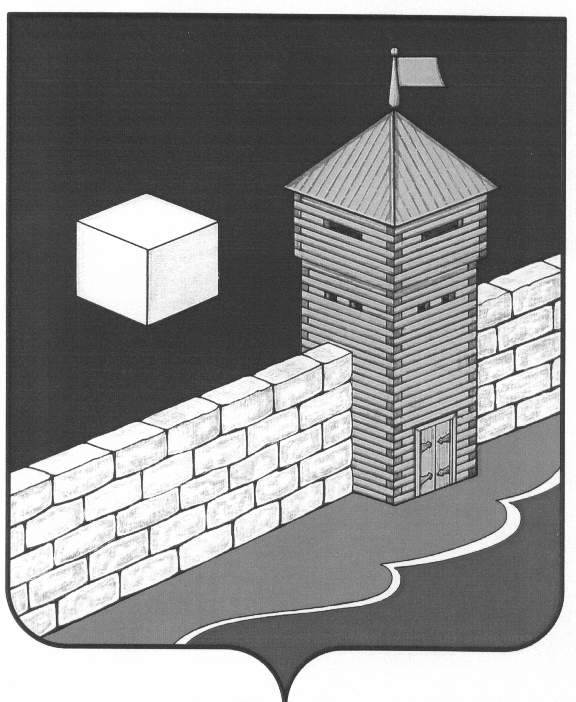 Администрация Белоносовского сельского поселенияП О С Т А Н О В Л Е Н И Е  « 05» июля 2013г.  № 51п.БелоносовоОб  утверждении схемы водоснабженияБелоносовского сельского поселенияна период до 2027 года.       В целях урегулирования правовых, экономических отношений, возникающих в связи с производством, передачей, потреблением воды и в целях исполнения требований Федерального закона от 07.12.2011г. № 416-ФЗ «О водоснабжении и водоотведении»»,администрация Белоносовского сельского поселения ПОСТАНОВЛЯЕТ:1. Утвердить схему водоснабжения Белоносовского сельского поселения Еткульского муниципального района Челябинской области на период до 2027 года (Приложение № 1)2. Администрация Белоносовского сельского поселения, совместно с отделом строительства и архитектуры Еткульского муниципального района, при разработке проектов планировки, межевания территорий поселения учитывать схему водоснабжения.Глава поселения                                                         Е.В.Гаврилястая